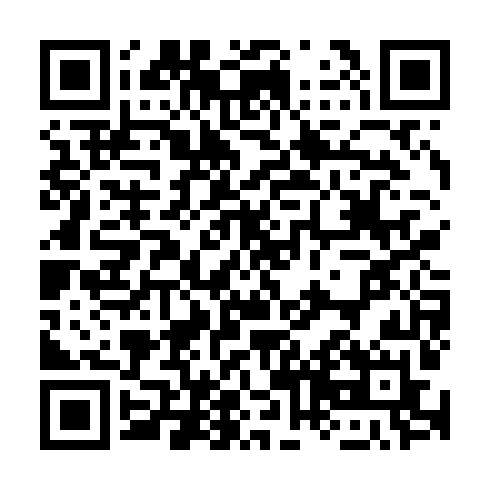 Prayer times for Beef Island, British Virgin IslandsWed 1 May 2024 - Fri 31 May 2024High Latitude Method: NonePrayer Calculation Method: Muslim World LeagueAsar Calculation Method: ShafiPrayer times provided by https://www.salahtimes.comDateDayFajrSunriseDhuhrAsrMaghribIsha1Wed4:345:5112:153:306:407:522Thu4:335:5012:153:296:407:533Fri4:325:4912:153:296:417:534Sat4:325:4912:153:286:417:545Sun4:315:4812:153:286:417:546Mon4:305:4812:153:276:427:557Tue4:305:4812:153:276:427:558Wed4:295:4712:153:266:427:569Thu4:285:4712:143:266:437:5610Fri4:285:4612:143:266:437:5711Sat4:275:4612:143:256:437:5712Sun4:275:4512:143:256:447:5813Mon4:265:4512:143:256:447:5814Tue4:265:4512:143:266:447:5915Wed4:255:4412:143:276:457:5916Thu4:255:4412:143:276:458:0017Fri4:245:4412:153:286:468:0018Sat4:245:4312:153:286:468:0119Sun4:235:4312:153:296:468:0120Mon4:235:4312:153:306:478:0221Tue4:225:4312:153:306:478:0222Wed4:225:4212:153:316:478:0323Thu4:225:4212:153:316:488:0424Fri4:215:4212:153:326:488:0425Sat4:215:4212:153:326:498:0526Sun4:215:4212:153:336:498:0527Mon4:205:4112:153:336:498:0628Tue4:205:4112:153:346:508:0629Wed4:205:4112:163:346:508:0730Thu4:205:4112:163:356:508:0731Fri4:205:4112:163:356:518:07